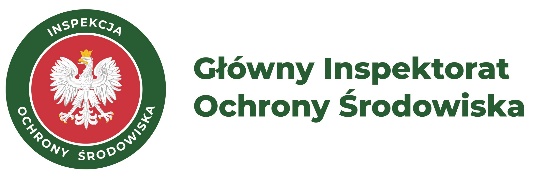 Centralne Laboratorium BadawczeOddział w Krakowie                   tel. 12 298-17-00                            e-mail: clb_krakow@gios.gov.pl                    ul. Półłanki 76E, 30-740 Kraków………………………………….……. r.                                                                                                                      (miejscowość, data)…………………………………………….(Nazwa Wykonawcy)……………………………………………(nazwa i adres wykonawcy)………………………………………….(NIP………………………………………………………(REGON)…………………………………………………..(osoba do kontaktu)…………………………………………………(e-mail, tel. osoby do kontaktu)FORMULARZ OFERTOWEW odpowiedzi na zapytanie ofertowe pn.: ” Usługa remontowa w budynku GIOŚ CLB Oddział w Krakowie w Pracowni w Nowym Sączu przy ul. Fabrycznej 11 związana z przystosowaniem łazienki na parterze (przy szatni) dla osoby niepełnosprawnej”znak sprawy: DAF/213-216/22/AWz dnia 12.08.2022 r.Oferuję wykonanie przedmiotu umowy pn: Usługa remontowa w budynku GIOŚ CLB Oddział w Krakowie w Pracowni w Nowym Sączu przy ul. Fabrycznej 11 związana z przystosowaniem łazienki na parterze (przy szatni) dla osoby niepełnosprawnej.(nazwa postępowania)Cena oferty za realizację całości niemniejszej umowy wynosi: brutto ……………..………….. zł (słownie: ………………………………………….…. złotych)W tym w podziale na części: * - część I- ……………………zł brutto (słownie:……………………………………………………złotych) - część II - ………………….zł brutto (słownie:…………………………………………………….złotych)*Wybór mojej oferty będzie prowadzić do powstania u Zamawiającego obowiązku podatkowego w  odniesieniu do  …………….………………………… (należy podać nazwę/rodzaj towaru lub usługi, których dostawa lub świadczenie będzie prowadzić do jego powstania), których wartość bez kwoty podatku wynosi ……………..……….. zł*.*Wykonawca wypełnia o ile dotyczy – w przypadku, gdy VAT rozlicza nabywca (GIOŚ), a Wykonawca otrzymuje kwotę wynagrodzenia netto (wewnątrzwspólnotowe nabycie towarów, mechanizm odwróconego obciążenia, import usług lub import towarów).Oświadczam, że zapoznałem się z treścią zapytania ofertowego dla niniejszej umowy i nie wnoszę do niej zastrzeżeń;Gwarantuję wykonanie całości niniejszej umowy, zgodnie z treścią zapytania ofertowego wraz z załącznikami;Oferuję wykonanie/zrealizowanie przedmiotu umowy w terminie do …………... (wskazać)Oświadczam, że ważność niniejszej oferty wynosi 30 dni, od upływu terminu składania ofert;Oferuję gwarancję na okres ……..……… (jeśli dotyczy)Oferuję: ……………….. (inne warunki, jeśli dotyczy)Oświadczam, że wypełniłem obowiązki informacyjne przewidziane w art. 13 lub art. 14 RODO wobec osób fizycznych, od których dane osobowe bezpośrednio lub pośrednio pozyskałem w celu ubiegania się o udzielenie zamówienia publicznego w niniejszym postępowaniu.* * W przypadku gdy Wykonawca nie przekazuje danych osobowych innych niż bezpośrednio jego dotyczących lub zachodzi wyłączenie stosowania obowiązku informacyjnego, stosownie do art. 13 ust. 4 lub art. 14 ust. 5 RODO treści oświadczenia Wykonawca nie składa (usunięcie treści oświadczenia np. przez jego wykreślenie).Akceptuję bez zastrzeżeń, projekt umowy przedstawiony w załączniku nr 2 do zapytania ofertowego, w tym warunki płatności tam określone. (jeśli dotyczy) …………………………………………………..Data, podpis i pieczęć wykonawcy lub osoby upoważnionej